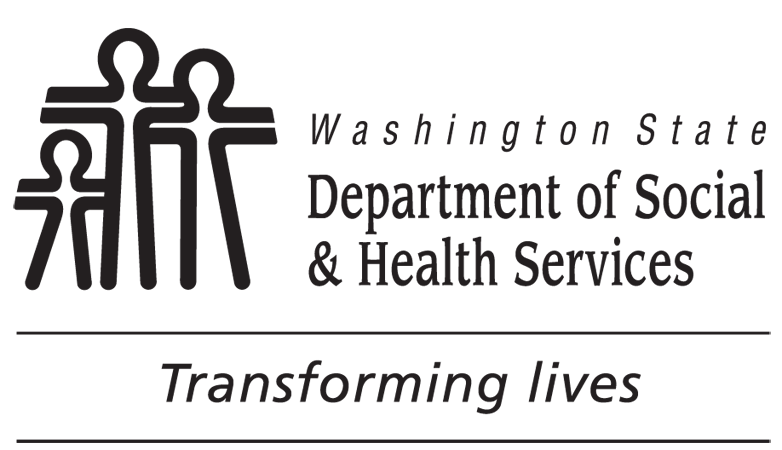 ASSISTED LIVING FACILITY (ALF)Room Requirements ChecklistWORKER’S OFFICEWORKER’S OFFICEWORKER’S PHONE NUMBERASSISTED LIVING FACILITY (ALF)Room Requirements ChecklistCLIENT ID NUMBERCLIENT ID NUMBERDATEThis form will be used by Home and Community Services (HCS) staff to document a room that may not fully meet the Assisted Living Facility contract because one or more of the following subset of physical plant requirements listed in WAC 388-110-140 is missing.Room        is required by regulation to include the following items.  The checked items are not present:	A lockable entry door.The kitchen area must be equipped with:	A refrigerator.	A microwave oven, range, or cooktop.	A counter mounted kitchen sink.	A storage space for utensils and supplies (can be a container).	A work counter surface (or dining room table).	Telephone and television service accessible (hard-wired or wifi).This form will be used by Home and Community Services (HCS) staff to document a room that may not fully meet the Assisted Living Facility contract because one or more of the following subset of physical plant requirements listed in WAC 388-110-140 is missing.Room        is required by regulation to include the following items.  The checked items are not present:	A lockable entry door.The kitchen area must be equipped with:	A refrigerator.	A microwave oven, range, or cooktop.	A counter mounted kitchen sink.	A storage space for utensils and supplies (can be a container).	A work counter surface (or dining room table).	Telephone and television service accessible (hard-wired or wifi).This form will be used by Home and Community Services (HCS) staff to document a room that may not fully meet the Assisted Living Facility contract because one or more of the following subset of physical plant requirements listed in WAC 388-110-140 is missing.Room        is required by regulation to include the following items.  The checked items are not present:	A lockable entry door.The kitchen area must be equipped with:	A refrigerator.	A microwave oven, range, or cooktop.	A counter mounted kitchen sink.	A storage space for utensils and supplies (can be a container).	A work counter surface (or dining room table).	Telephone and television service accessible (hard-wired or wifi).This form will be used by Home and Community Services (HCS) staff to document a room that may not fully meet the Assisted Living Facility contract because one or more of the following subset of physical plant requirements listed in WAC 388-110-140 is missing.Room        is required by regulation to include the following items.  The checked items are not present:	A lockable entry door.The kitchen area must be equipped with:	A refrigerator.	A microwave oven, range, or cooktop.	A counter mounted kitchen sink.	A storage space for utensils and supplies (can be a container).	A work counter surface (or dining room table).	Telephone and television service accessible (hard-wired or wifi).This form will be used by Home and Community Services (HCS) staff to document a room that may not fully meet the Assisted Living Facility contract because one or more of the following subset of physical plant requirements listed in WAC 388-110-140 is missing.Room        is required by regulation to include the following items.  The checked items are not present:	A lockable entry door.The kitchen area must be equipped with:	A refrigerator.	A microwave oven, range, or cooktop.	A counter mounted kitchen sink.	A storage space for utensils and supplies (can be a container).	A work counter surface (or dining room table).	Telephone and television service accessible (hard-wired or wifi).COMMENTS:COMMENTS:COMMENTS:COMMENTS:COMMENTS:FACILITY NAMEFACILITY NAMEFACILITY NAMEROOM NUMBERROOM NUMBERWORKER’S SIGNATUREWORKER’S SIGNATUREWORKER’S SIGNATUREDATEDATEInstructions to the Case Manager, Social Service Specialist, or Nursing Care Consultant:Send a copy of the complete form to the facility administrator / designee, the CRU, and the HQ RCS Policy Program ManagerInstructions to the Case Manager, Social Service Specialist, or Nursing Care Consultant:Send a copy of the complete form to the facility administrator / designee, the CRU, and the HQ RCS Policy Program ManagerInstructions to the Case Manager, Social Service Specialist, or Nursing Care Consultant:Send a copy of the complete form to the facility administrator / designee, the CRU, and the HQ RCS Policy Program ManagerInstructions to the Case Manager, Social Service Specialist, or Nursing Care Consultant:Send a copy of the complete form to the facility administrator / designee, the CRU, and the HQ RCS Policy Program ManagerInstructions to the Case Manager, Social Service Specialist, or Nursing Care Consultant:Send a copy of the complete form to the facility administrator / designee, the CRU, and the HQ RCS Policy Program Manager